«На прогулку выходи, свежим воздухом дыши.Только помни при погоде, одеваться по погоде».Пояснительная запискаПрогулка в детском саду имеет важное значение для детей.Во время прогулки происходит познание окружающего мира, ребёнок учится общаться со сверстниками.Прогулка является надёжным средством укрепления здоровья и профилактики утомляемости.Пребывание на свежем воздухе положительно влияет на обмен веществ, способствует повышению аппетита, усвояемости питательных веществ, особенно белкового компонента пищи.Прогулка является первым и наиболее доступным средством закаливания детского организма. Она способствует повышению его выносливости и устойчивости к неблагоприятным воздействиям внешней среды, особенно к простудным заболеваниям.Прогулка способствует не только физическому, но и умственному воспитанию. Во время пребывания на участке или на улице дети получают много новых впечатлений и знаний об окружающем.Конспект проведения прогулки в 1 младшей группе на Тему: «Весенняя улыбка»Цель: формировать у детей представления о сезонных изменениях в природе, развивать познавательный интерес, мышление и физические качества, привить желание заботиться о птицах.Программное содержание:Формировать представление детей о весне.Продолжать изучать с детьми сезонные изменения в природе, которые происходят весной.Воспитывать активную любознательность, любовь к природе, к птицам.Развивать речь детей, активизировать словарь.Ход прогулкиДети выходят из детского сада на улицу, строятся паровозиком и едут на свой  участок.«Наблюдение за погодой. «Кругом вода» - показать детям разнообразные действия с талым снегом.«Наблюдение за птицами».Трудовое поручение: «Покормить птиц»- воспитывать желание выполнять поручения.Подвижная игра «Воробушки и кот».Дидактическая игра «Найди, где спрятано».Самостоятельная двигательно-игровая деятельность (под присмотром воспитателя).Игры детей в песок с выносным материалом.В конце прогулки предлагается собрать игрушки и отчистить от песка.  Дети строятся паровозиком,  и едут обратно в детский сад.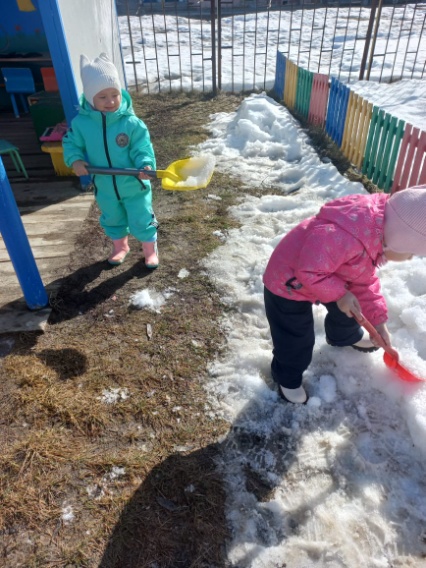 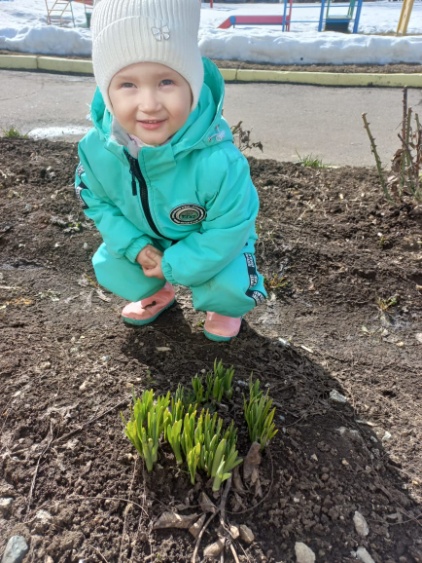 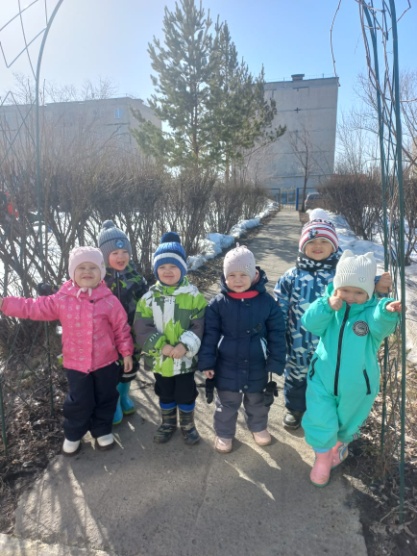 